Besluitenlijst college van 18 oktober 2021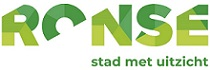 